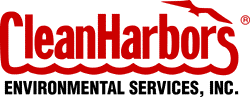 April 2nd,2022 Umatilla County Oregon Pesticide Waste Collection EventApplication FormPlease mail, fax, or e-mail completed application to Clean Harbors Environmental Services10 days prior to the scheduled event.Clean Harbors Environmental Services 	Phone:  	(503) 307-3603 (Primary)16540 SE 130th Ave		(503) 742-7105 (Office)Clackamas, OR, 97015	Fax: 	(503) 655-3952	Attn: Jonathan Van Hoesen	e-mail:    vanhoesen.jonathan@cleanharbors.comThis is a one-time pesticide waste collection event for forest landowners, farmers, and other commercial and institutional pesticide users located in the Upper Willamette Valley. The collection is scheduled for Saturday, April 2nd, 2022 at the Pendleton Convention Center 1601 Westgate, Pendleton, OR 97801.This event is sponsored by the Oregon Department of Agriculture.Prior to bringing waste to the Pesticide Collection Event, you must complete this application and return it to Clean Harbors by March 23rd, 2022. Completion of this form will reduce your wait time when you arrive with material to be collected. Please be certain your pesticide survey information is accurate, any pesticides not included on this survey will not be eligible for disposal on the day of collection. Be certain your pesticide survey information is accurate.  Please note the following conditions;Any pesticides not included on this survey will not be eligible for disposal on the day of collection;This collection is for unused or outdated pesticides only  (including surfactants and adjuvants);Fertilizer, solvents, or other non-pesticidal materials will NOT be accepted at this eventQuantities in excess of 1000 Lbs. must receive prior approval by calling (503) 986-4651.Empty plastic pesticide containers will not be accepted at this event.If you have questions or concerns about the event logistics, contact Jonathan Van Hoesen at (503) 307-3603.WE MUST HAVE A WAY TO CONTACT YOU BEFORE THE EVENT. YOU WILL BE NOTIFIED OF A SCHEDULED TIME FOR YOU TO REPORT TO THE COLLECTION SITE AND YOUR CONFIDENTIAL IDENTIFICATION NUMBER.2.  Inventory of wastes you want to dispose of at this collection eventPlease complete the waste inventory sheet on the following page to list the wastes you will bring to the collection event.  Make additional copies of the inventory sheet if needed.  Return the completed inventory sheet(s) with this application.  Instructions for completing the waste inventory sheet are on the back side of the form.  Only wastes that have been pre-registered and approved by Clean Harbors Environmental Services will be accepted at the collection event.  Radioactive materials, explosives, infectious medical wastes, certain poisons, very reactive wastes, and unknown wastes are not accepted at these events.  Please provide adequate containment (e.g., place inside larger container) for leaking or degraded containers prior to transporting pesticide waste to the event.If you have trouble identifying the active ingredients in the pesticides you wish to dispose of please contact Rose Kachadoorian at (503) 986-4651echnical assistance.  Instructions for Completing Waste Inventory SheetSource:  Please indicate whether the pesticides you are disposing of come from an active farm, a commercial applicator, or other operation.Item Number:  Number each item (or category group of items) you want to dispose of at the collection event.  Each item should have an individual number on its container as reference.  The container number should correspond to the completed inventory sheet(s) submitted to Clean Harbors Environmental Services.Waste Description:  Describe, in as much detail as possible, wastes that you want to dispose of at the collection event.  The description should include the chemical and trade name, how you use the material, physical state (i.e., liquid, solid, sludge, gas), chemical characteristics (e.g., flammable/ignitable), and chemical constituents and percentages from the label or material safety data sheet (MSDS).  For pesticides (e.g., herbicides, fungicides, rodenticides, etc.), please include the EPA registration number if available, trade name and percent concentration.  When listing waste quantities, be accurate as possible.  DO NOT include wastes you do not want to dispose of at the collection event, nor containers of unknown waste substances.  Please avoid mixing your wastes together. EPA Number:  For pesticides (e.g., herbicides, fungicides, rodenticides, etc.), please include the EPA registration number if available, trade name and percent concentration.Quantity:  List the quantity of waste you want to dispose of at the collection event.  As a rule, list liquids in gallons and solids and sludges in pounds.Once Clean Harbors Environmental Services has received and reviewed your application, you will receive a letter and/or telephone call acknowledging acceptance of your application.  The acknowledgment letter and/or call will provide you with, an appointment time for bringing in your waste, and any changes to the collection event site.TRANSPORT TIPSNo safety precautions and protective measures can be suggested that totally eliminate risks. However, here are some suggestions that may assist you in minimizing exposure as you work with waste pesticides.IF YOU HAVE A SPILL:CALL 1-800-OIL-TANK; 1-800-645-8265FOR EMERGENCY ASSISTANCE HANDLING WASTE MATERIAL:1. Inspect containers. If, upon inspection, you have reason to suspect that the container will tear or rupture when moved, do not attempt to move or load the container for transport. Come to the collection site without it and we will provide assistance. 2. Wear the protective clothing and protective equipment (goggles, gloves, respirator, etc.) described on product labels when handling pesticides. 3. At a minimum, wear a long sleeved shirt buttoned at the wrist, a pair of chemical-resistant gloves, preferably a chemically resistant apron, rubber boots, goggles and a hat. 4. Have spill control materials available. For example, a 10-pound bag of commercially available safety absorbent, a shovel and a container for spilled material collected with the absorbent and contaminated soil may be useful in control and cleanup of a spill involving a small amount of material. Bring any spilled materials with you to the collection site for disposal. FOR TRANSPORTING WASTE MATERIALS: 1. Inspect all pesticides to see that they are securely packaged. Only transport containers that are securely closed. 2. Line the storage area of the transport vehicle with plastic sheeting to contain any spillage that might occur and therefore simplify cleanup and decontamination. 3. Assure all labels are securely attached. This is important for disposal of these materials. 4. Arrange containers in your vehicle so that they are braced to prevent shifting which may result in container damage and/or leakage. 5. All containers should be kept dry during transport. Loads in open vehicles such as pick-up trucks should be covered in the event of rainfall. 6. Do not transport pesticide waste in a manner that will allow fumes from those wastes to enter the passenger compartment of the transportation vehicle. DRIVE CAREFULLY. You are responsible for any spillage, damage, subsequent cleanup and restoration that might occur while you are transporting the wastes, whether the accident is your fault or other’s. The State and its contractor are not responsible for any spillage that occurs before the contractor at the collection site accepts the waste.Waste Inventory Sheet for Collection Event(Copy and use additional sheets if needed)Source: (Check appropriate box) Farm /Orchard	 Commercial Applicator 	 Other: _____________________Waste Inventory Sheet -- Page ___ of ___ 						Example PageWaste Inventory Sheet for Collection Event(Copy and use additional sheets if needed)Source: (Check appropriate box) Farm /Orchard	 Commercial Applicator 	 Other: _____________________Waste Inventory Sheet -- Page ___ of ___ Event Location:Pendleton, ORPendleton, ORPendleton, OREvent Date:Event Date:April 2nd, 20221.  Generator Information – ALL INFORMATION PROVIDED BELOW IS FOR INTERNAL USE ONLY AT CLEAN HARBORS TO ENSURE SAFE AND EFFECTIVE COLLECTION AND IS CONFIDENTIAL.  THIS INFORMATION WILL NOT BE PROVIDED TO ANY GOVERNMENT AGENCIES OR THIRD PARTIES.1.  Generator Information – ALL INFORMATION PROVIDED BELOW IS FOR INTERNAL USE ONLY AT CLEAN HARBORS TO ENSURE SAFE AND EFFECTIVE COLLECTION AND IS CONFIDENTIAL.  THIS INFORMATION WILL NOT BE PROVIDED TO ANY GOVERNMENT AGENCIES OR THIRD PARTIES.1.  Generator Information – ALL INFORMATION PROVIDED BELOW IS FOR INTERNAL USE ONLY AT CLEAN HARBORS TO ENSURE SAFE AND EFFECTIVE COLLECTION AND IS CONFIDENTIAL.  THIS INFORMATION WILL NOT BE PROVIDED TO ANY GOVERNMENT AGENCIES OR THIRD PARTIES.1.  Generator Information – ALL INFORMATION PROVIDED BELOW IS FOR INTERNAL USE ONLY AT CLEAN HARBORS TO ENSURE SAFE AND EFFECTIVE COLLECTION AND IS CONFIDENTIAL.  THIS INFORMATION WILL NOT BE PROVIDED TO ANY GOVERNMENT AGENCIES OR THIRD PARTIES.1.  Generator Information – ALL INFORMATION PROVIDED BELOW IS FOR INTERNAL USE ONLY AT CLEAN HARBORS TO ENSURE SAFE AND EFFECTIVE COLLECTION AND IS CONFIDENTIAL.  THIS INFORMATION WILL NOT BE PROVIDED TO ANY GOVERNMENT AGENCIES OR THIRD PARTIES.1.  Generator Information – ALL INFORMATION PROVIDED BELOW IS FOR INTERNAL USE ONLY AT CLEAN HARBORS TO ENSURE SAFE AND EFFECTIVE COLLECTION AND IS CONFIDENTIAL.  THIS INFORMATION WILL NOT BE PROVIDED TO ANY GOVERNMENT AGENCIES OR THIRD PARTIES.1.  Generator Information – ALL INFORMATION PROVIDED BELOW IS FOR INTERNAL USE ONLY AT CLEAN HARBORS TO ENSURE SAFE AND EFFECTIVE COLLECTION AND IS CONFIDENTIAL.  THIS INFORMATION WILL NOT BE PROVIDED TO ANY GOVERNMENT AGENCIES OR THIRD PARTIES.(       )(       )(       )(        )Contact Person (First Name Only)Contact Person (First Name Only)Contact Person (First Name Only)Telephone NumberTelephone NumberTelephone NumberFax NumberEmail Address (if preferred as contact method)Email Address (if preferred as contact method)Email Address (if preferred as contact method)Email Address (if preferred as contact method)Email Address (if preferred as contact method)Email Address (if preferred as contact method)Email Address (if preferred as contact method) Other means of contacting you Other means of contacting you Other means of contacting you Other means of contacting you Other means of contacting you Other means of contacting you Other means of contacting youCityCityStateStateStateZip CodeZip CodeItem #Waste DescriptionEPA ID or USDA NumbersFormulation Type(check one)Number of ContainersContainer SizeEstimated quantity  Liquids in gal.Solid in Pound1         Solid       Liquid        Other2         Solid       Liquid        Other3         Solid       Liquid        Other4         Solid       Liquid        Other5         Solid       Liquid        Other6         Solid       Liquid        Other7         Solid       Liquid        Other8         Solid       Liquid        Other9         Solid       Liquid        Other10         Solid       Liquid        OtherItem #Waste DescriptionEPA ID or USDA NumbersFormulation Type(check one)Number of ContainersContainer SizeEstimated quantityLiquid in galSolid in Pounds1ExampleCaptan 50W48.9% n-Trichloromethylthio-4-cyclohexene-1, 2-dicarboximide19713-235SolidLiquidOther32.5 gal7.5 Gal2ExampleDiazinono-o-diethyl O-(2-isopropyl 6-methyl-4pyrimidinyl) phosphorothioate51036-108-5705SolidLiquidOther150 lbsFull50 Pounds3ExampleToxephene  40 WP476-2133SolidLiquidOther230 lb bags, 3/4 full45 Pounds left4ExampleCutrine Plus8959-10SolidLiquidOther52x55gal3x30gal170 Gal5ExampleAerosol CansSolidLiquidOther12Liter12 Liters6ExmapleMalathionSolidLiquidOther82.5 gal20 gal7SolidLiquidOther8SolidLiquidOther9SolidLiquidOther10SolidLiquidOther